 Sábado 1 de junio de 2019  † MemoriaHno. Victorien COTTIN
(Francés, †1919) Belley. 
Dale, Señor, el descanso eterno.
Y brille para él la luz perpetua.
Descanse en paz. AMÉN.
Hno. Gabriel MERINO MUÑOZ
(Español, 1897-1979) Burgos.
Llegó a América en 1916. Regresó en 1970.
Dale, Señor, el descanso eterno.
Y brille para él la luz perpetua.
Descanse en paz. AMÉN.
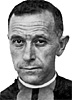 Hno. Sacerdote Honorio VOISIN CONVERSET
(Francés, 1909-1983) Montevideo.
Llegó a América en 1928. 
Dale, Señor, el descanso eterno.
Y brille para él la luz perpetua.
Descanse en paz. AMÉN.
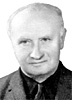 CumpleañosH. Álvaro MORENO (España) 1952Domingo 2 de junio de 2019  CumpleañosF. Evrard KOUTOUMPO (Burkina) 1996Lunes 3 de junio de 2019  † MemoriaHno. Séraphin BELLIER
(Francés, †1891) Belley. 
Dale, Señor, el descanso eterno.
Y brille para él la luz perpetua.
Descanse en paz. AMÉN.CumpleañosH. Fernando CATCOPARCO (Perú) 1967F. Jacques SAWADOGO (Burkina) 1980 Martes 4 de junio de 2019  † MemoriaHno. Zéphirin TISSERAND BESSONNAZ
(Francés, †1925) Belley. 
Dale, Señor, el descanso eterno.
Y brille para él la luz perpetua.
Descanse en paz. AMÉN.
Hno. Désiré CHARAT
(Francés, †1937) Belley. 
Dale, Señor, el descanso eterno.
Y brille para él la luz perpetua.
Descanse en paz. AMÉN.
Hno. Andrés BECCARO PORTA
(Italiano, 1921-1986) Montevideo.
Llegó a América en 1939.
Dale, Señor, el descanso eterno.
Y brille para él la luz perpetua.
Descanse en paz. AMÉN.
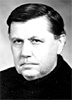 CumpleañosH. Jorge GARCÍA PACHECO (España) 1970Miércoles 5 de junio de 2019  CumpleañosF. Francis SAWADOGO (Burkina) 1928 Jueves 6 de junio de 2019  † MemoriaHno. Pedro SAGLIETTI BARBERO
(Italiano, 1915-1982) Alba, Italia.
Llegó a América en 1933. Regresó en 1977.
Dale, Señor, el descanso eterno.
Y brille para él la luz perpetua.
Descanse en paz. AMÉN.
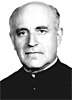 Hno. Ángel CASALEGNOLE MURATORE
(Italiano, 1920-1991) Alba, Italia.
Llegó a América en 1936. Regresó en 1972.
Dale, Señor, el descanso eterno.
Y brille para él la luz perpetua.
Descanse en paz. AMÉN.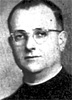 CumpleañosBro. Tamil SELVAN (India) 1996Viernes 7 de junio de 2019  CumpleañosH. Jeremías CABRERIZO (España) 1936H. Alejandro SALVATIERRA (Uruguay) 1961Sábado 8 de junio de 2019  † MemoriaHno. Némésius CARTIER
(Francés, †1883) Céret. 
Dale, Señor, el descanso eterno.
Y brille para él la luz perpetua.
Descanse en paz. AMÉN.
Hno. Félicien NINET
(Francés, †1937) Belley. 
Dale, Señor, el descanso eterno.
Y brille para él la luz perpetua.
Descanse en paz. AMÉN.
CumpleañosIr. Ernani L. WELTER (Brasil) 1960F. Eloi NANA (Burkina) 1989Domingo 9 de junio de 2019  † MemoriaHno. Marius REVILBAUDARD MARIN-MAT
(Francés, †1940) Fère-en-Tardenois. 
Dale, Señor, el descanso eterno.
Y brille para él la luz perpetua.
Descanse en paz. AMÉN.
Hno. Domingo CASTRILLO GARCÍA (1er. Hermano español)
(Español, 1893-1978) Villa Brea.
Llegó a América en 1909 como postulante. Profesó en 1911. Regresó en 1927.
Dale, Señor, el descanso eterno.
Y brille para él la luz perpetua.
Descanse en paz. AMÉN.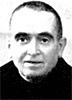 EFEMÉRIDES / En el Instituto1811 / El Hno. Gabriel recibe la Primera Comunión.1862 / El Hno. Gabriel abre en París una comunidad al lado de la Parroquia de S. Agustín.Lunes 10 de junio de 2019  † MemoriaHno. Raphaël PETHELAZ
(Francés, †1879) Belley. 
Dale, Señor, el descanso eterno.
Y brille para él la luz perpetua.
Descanse en paz. AMÉN.
Hno. Engelberto DUCHÊNE VIRET
(Francés, 1886-1980) Montevideo.
Llegó a América en 1907.
Dale, Señor, el descanso eterno.
Y brille para él la luz perpetua.
Descanse en paz. AMÉN.
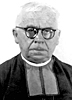 Hno. Luis BALLESTEROS PARRA
(Español, 1921-2010)
Dale, Señor, el descanso eterno.
Y brille para él la luz perpetua.
Descanse en paz. AMÉN.
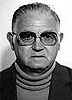 CumpleañosF. Simon OUEDRAOGO (Burkina) 1949Bro. Silvianus MUSAMIN (Indonesia) 1993Martes 11 de junio de 2019  CumpleañosF. Léonce BAMOGO (Burkina) 1985 Miércoles 12 de junio de 2019  CumpleañosF. Giacomo MONTI (Italia) 1928Bro. Matias LEDANG (Indonesia) 1986 Jueves 13 de junio de 2019  San Antonio de Padua, Presbítero y Doctor de la Iglesia† MemoriaHno. Marin GRAFFION
(Francés, †1844) Belley. 
Dale, Señor, el descanso eterno.
Y brille para él la luz perpetua.
Descanse en paz. AMÉN.CumpleañosBro. A. MARIA ANDREWS (India) 1992 Viernes 14 de junio de 2019  CumpleañosF. Basile Marie RAMDÉ (Burkina) 1957Ir. Abrão TILMAN (Timor Oriental) 1994Bro. Naveen Gerald PRABHU (India) 1996 Sábado 15 de junio de 2019  CumpleañosF. Emile ZOUNDI (Burkina) 1948H. Roberto MÉNDEZ (México) 1979Domingo 16 de junio de 2019  † MemoriaHno. León COLLON
(Francés, †1844) Manzat. 
Dale, Señor, el descanso eterno.
Y brille para él la luz perpetua.
Descanse en paz. AMÉN.
Hno. Lázaro PÉREZ PICON
(Español, 1910-1991) Belley. 
Dale, Señor, el descanso eterno.
Y brille para él la luz perpetua.
Descanse en paz. AMÉN.
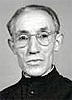 CumpleañosH. Julio FOLLADOSA (Uruguay) 1936H. Jesús María MONGE (España) 1960EFEMÉRIDES / En el Instituto1863 / El Hno. Gabriel publica el “Manual de la Cofradía de Santa Ana”.Comienza la Novena por la intercesión del Vble. Hno. Gabriel TaborinOración
“Creemos oportuno recordaros que en las pruebas, como en medio de los acontecimientos más graves, el buen religioso debe confiar siempre en Dios y ponerse bajo la protección de su divina providencia. Esta nunca falta a quienes tienen confianza en ella y a quienes responden a sus adorables designios”.
Lunes 17 de junio de 2019  † MemoriaHno. Athanase PLANCHE
(Francés, †1912) Ars. 
Dale, Señor, el descanso eterno.
Y brille para él la luz perpetua.
Descanse en paz. AMÉN.CumpleañosBro. Stephen JAMABALAY (India) 1982EFEMÉRIDES / En el Instituto1850 / El Hno. Gabriel emprende el 2° viaje a Roma para la aprobación de las Constituciones.1912 / Muere, en Ars, el Hno. Atanasio, después de 63 años de servicio en la Parroquia.EFEMÉRIDES / En América1892 / Se compran tres cuadras de terreno en Progreso (Uruguay).Novena por la intercesión del Vble. Hno. Gabriel TaborinOración
“Os recomendamos, hermanos, que os afiancéis cada vez más en el santo estado de vida que habéis abrazado; que no os dejéis llevar por el desánimo ante los acontecimientos presentes, ni ante las penas y fatigas inherentes a vuestro trabajo. Lo importante es saberlas afrontar y hacerlas meritorias ante Dios.”
(Circ. 4) Martes 18 de junio de 2019  † MemoriaHno. Henri MONIN COUTURIER
(Francés, †1985) Belley. 
Dale, Señor, el descanso eterno.
Y brille para él la luz perpetua.
Descanse en paz. AMÉN.
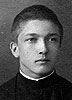 Aniversario de ProfesiónF. Mauro ROMANO (Italia) 1995.CumpleañosF. Vittorio SARNICO (Italia) 1943H. Edgardo Hugo CAMPOS (Argentina) 1970EFEMÉRIDES / En el Instituto1903 / Después de la expulsión de los Hermanos de Francia, nueve salen de Belley a Italia: seis a Saluzzo y tres a Villa Brea.Novena por la intercesión del Vble. Hno. Gabriel TaborinOración
“Ya que la Divina Providencia ha querido colocarnos como un padre en medio de sus hijos y como un centinela para velar por cada uno de vosotros, sentimos la necesidad de cumplir con celo y fidelidad los deberes que tal misión nos impone, aunque está muy por encima de nuestros méritos y nuestras fuerzas.”
(Circ. 5) Miércoles 19 de junio de 2019  † MemoriaHno. Marie Antoine BORDET
(Francés, †1911) Villa Brea. 
Dale, Señor, el descanso eterno.
Y brille para él la luz perpetua.
Descanse en paz. AMÉN.CumpleañosH. Luis DEL RÍO (España) 1951EFEMÉRIDES / En el Instituto1853 / Mons. Chalandon bendice la capilla de la Casa Madre de Belley.1929 / Primera exhumación e inhumación de los restos del Hno. Gabriel y del Hno. Amadeo.Novena por la intercesión del Vble. Hno. Gabriel TaborinOración
“Debemos ser celosos de nuestro estado de vida. Por la profesión religiosa este estado nos ha caído en suerte. Él es nuestra familia y nuestra heredad. Debe animarnos un santo celo para defenderlo, preocuparnos por sus intereses, trabajar por su prosperidad, su conservación y crecimiento. Debemos participar en todo lo que le concierne, afligirnos por lo que le aflige y alegrarnos por lo que puede contribuir a su gloria.”
(Circ. 5)Jueves 20 de junio de 2019  † MemoriaHno. Próspero LAJOIE
(Francés, 1859-1912) Montevideo.
Llegó a América en 1891.
Dale, Señor, el descanso eterno.
Y brille para él la luz perpetua.
Descanse en paz. AMÉN.
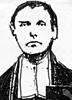 Hno. Flavien OUGIER ASTIERPERRT
(Francés, †1924) Villa Brea. 
Dale, Señor, el descanso eterno.
Y brille para él la luz perpetua.
Descanse en paz. AMÉN.
Hno. Tarsicio DUCRUET ANGELOT
(Francés, 1898-1981) Belley.
7º SUPERIOR GENERAL.
Llegó a América en 1917. Regresó en 1946.
Dale, Señor, el descanso eterno.
Y brille para él la luz perpetua.
Descanse en paz. AMÉN.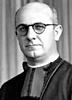 EFEMÉRIDES / En el Instituto1824 / El Hno. Gabriel trabaja junto al Obispo de Saint-Claude.EFEMÉRIDES / En América1978 / Creación de la Vice-Provincia N.S. Aparecida (Brasil).Novena por la intercesión del Vble. Hno. Gabriel TaborinOración
“Manifestad el celo por vuestro estado de vida, honrándolo con vuestras acciones, haciéndolo respetable con vuestro comportamiento, extendiendo dentro y fuera el buen olor de una conducta ejemplar y más aún, amando el retiro y el silencio, que son su alma y su sostén y que serán vuestro consuelo y alegría”
(Circ. 5) Viernes 21 de junio de 2019  Novena por la intercesión del Vble. Hno. Gabriel TaborinOración
“Después de haber hablado de la vida religiosa y de los votos, que son la esencia misma de nuestra santa profesión, vayamos ahora, queridos Hermanos, a las cosas que llaman vuestra atención en estos tiempos, y a las que contribuyen a estrechar entre nosotros los dulces vínculos del amor fraterno.”
(Circ. 5)Sábado 22 de junio de 2019  Novena por la intercesión del Vble. Hno. Gabriel TaborinOración
“Al terminar las diferentes enseñanzas que hemos querido daros en esta carta, añadimos la del apóstol san Juan, quien nos manda amarnos los unos a los otros. Hemos dejado el mundo para vivir en paz y para unirnos a Dios. Pero jamás lo conseguiremos sin la caridad fraterna.”
(Circ. 5)Domingo 23 de junio de 2019  † MemoriaHno. Evaristo DUCRUET MILLET
(Francés, 1884-1956) Montevideo.
Llegó a América en 1901.
Dale, Señor, el descanso eterno.
Y brille para él la luz perpetua.
Descanse en paz. AMÉN.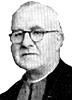 CumpleañosF. Oscar PEDERSOLI (Italia) 1943F. Enrico LUCIANI (Italia) 1949Bro. Rikardus NUTANG (Indonesia) 1990Novena por la intercesión del Vble. Hno. Gabriel TaborinOración
“Todos nos hemos comprometido con el mismo Maestro, tenemos los mismos votos, los mismos objetivos, el mismo hábito y la misma Sociedad.
Si nos amamos los unos a los otros, despreciaremos los halagos del mundo y nos reiremos de sus amenazas. Obrando así, Dios nos promete su amor, su protección, sus gracias y su paraíso.”
(Circ. 5)Lunes 24 de junio de 2019  Nacimiento de San Juan Bautista - Solemnidad† MemoriaHno. Jean CHARRIERE
(Francés, †1874) Belley. 
Dale, Señor, el descanso eterno.
Y brille para él la luz perpetua.
Descanse en paz. AMÉN.
Hno. Ambrosio GONZÁLEZ GONZÁLEZ
(Español, 1893-1967) Gavá.
Llegó a América en 1914. Regresó en 1934.
Dale, Señor, el descanso eterno.
Y brille para él la luz perpetua.
Descanse en paz. AMÉN.
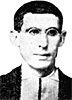 Novena por la intercesión del Vble. Hno. Gabriel TaborinOración
“Si nuestro viaje a la tumba de los apóstoles y nuestras gestiones ante nuestro santo Padre el Papa han colmado nuestros deseos, esto debe contribuir a fortificarnos en nuestra vocación, a avivar nuestro celo por todo lo que se refiere a la gloria de Dios y al cumplimiento de todos los deberes que nos impone nuestra santa profesión.”
(Circ. 6) Martes 25 de junio de 2019  † MemoriaHno. Ephrem FLEURET
(Francés, †1926) Belley. 
Dale, Señor, el descanso eterno.
Y brille para él la luz perpetua.
Descanse en paz. AMÉN.CumpleañosH. Adelsio DELFABRO (Argentina) 1933F. Firmin TANKOANO (Burkina) 1957Miércoles 26 de junio de 2019  † MemoriaHno. Carlos PALACIOS MARTIN
(Español, 1908-1980) Madrid.
Llegó a América en 1925. Regresó en 1952.
Dale, Señor, el descanso eterno.
Y brille para él la luz perpetua.
Descanse en paz. AMÉN.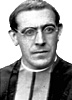 CumpleañosF. Moïse KAFANDO (Burkina) 1949F. Athanase TAMALGO (Burkina) 1957Jueves 27 de junio de 2019  † MemoriaHno. Marcel NOVEL
(Francés, †1881) Belley. 
Dale, Señor, el descanso eterno.
Y brille para él la luz perpetua.
Descanse en paz. AMÉN.
CumpleañosF. Julien ZOUNGRANA (Burkina) 1965Viernes 28 de junio de 2019  † MemoriaHno. Henri Marie BERGER-BILLON
(Francés, †1925) Villa Brea. 
Dale, Señor, el descanso eterno.
Y brille para él la luz perpetua.
Descanse en paz. AMÉN.CumpleañosH. Pablo VILLAVERDE (España) 1950H. Jimmy AMAN ARGOTI (Ecuador) 1982Bro. Vikalis IKUN (Indonesia) 1994Sábado 29 de junio de 2019  Santos Pedro y Pablo, Apóstoles - SolemnidadCumpleañosF. Pierre KAFANDO (Burkina) 1957H. Pedro Pablo DE RODRIGO (España) 19Domingo 30 de junio de 2019  † MemoriaHno. Crescencio GONZÁLEZ FERNÁNDEZ
(Español, †2005) Burgos. 
Dale, Señor, el descanso eterno.
Y brille para él la luz perpetua.
Descanse en paz. AMÉN. 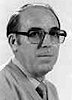 CumpleañosH. Santiago RODRÍGUEZ (España) 1925Bro. Cyrian GRIO (Filipinas) 1996EFEMÉRIDES / En el Instituto1958 / Inicio del Proceso sobre la “fama de santidad” del Hno. Gabriel Taborin.